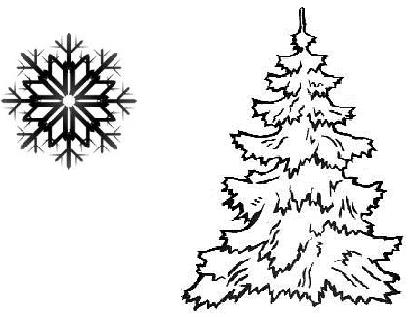 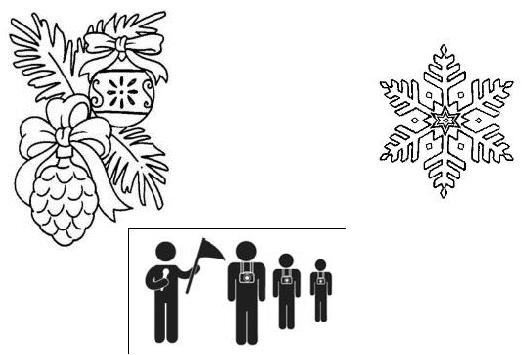 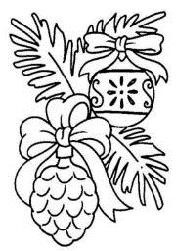 СБОРНЫЕ ЭКСКУРСИИ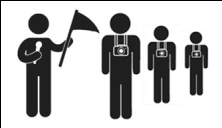 13 – 28 февраля 2017ПЕШЕХОДНЫЕ ЭКСКУРСИИ ПО ИСТОРИЧЕСКОМУ ЦЕНТРУБилеты на экскурсии можно приобрести в кассах всех музеев.Бронировать необходимо только автобусные экскурсии и «Кремлёвские прогулки с посадником Сбыславом».Сбор на пешеходные экскурсии – у «Памятника Тысячелетию России» (если иное не указано в примечаниях).                                 АВТОМОБИЛЬНЫЕ ЭКСКУРСИИ ПО ОКРЕСТНОСТЯМ 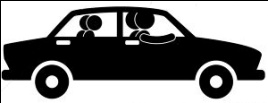 ВЕЛИКОГО НОВГОРОДА  Запись на экскурсию по телефонам: +7 905 292 83 04 (Лариса Михайловна) 
                                                                     +7 905 290 35 86 (Галина Васильевна)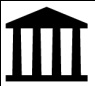 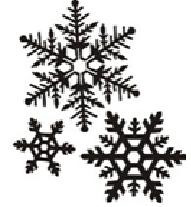 ЭКСКУРСИИ ПО МУЗЕЙНЫМ ВЫСТАВКАМ13 – 28 февраля 2017ТВОРЧЕСКИЕ ЭКСКУРСИИ И МАСТЕР-КЛАССЫ
На эти экскурсии и мастер-классы рекомендуем записываться заранее по телефонам.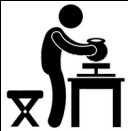 НазваниеВремяИстория Великого Новгорода – Авторские экскурсии(Новгородский Кремль, история Софийского собора,панорама Ярославова Двори́ща)Цена: взрослые - 200 руб., льготные – 180 руб.Билеты у памятника Тысячелетию России, экскурсовод ждёт у памятника.Продолжительность – 1 ч. 15 мин.10:30, 11:45Запись на экскурсию 
по телефонам:+7 905 290 35 86,+7 905 292 83 04Экскурсия по Кремлю и Ярославову Двори́щуЦена: 240 рублей для взрослых, 180 рублей – льготные, дошк. –  50 руб.Продолжительность – 1,5 часаЕжедневно11:00«Прогулка по Кремлю со Статским Советником» - экскурсия по Сенной и Софийской площадям, Кремлю с рассказом о жизни горожан в Новгороде XIX века и торжествах по случаю открытия памятника Тысячелетию РоссииЦена: 240 рублей; Продолжительность – 1,5 часаСбор у Информационного центра музея (Сенная пл., Важня)23 – 26 февраля12:00Экскурсия по Кремлю, Софийскому собору и Ярославову Двори́щуЦена: 310 рублей для взрослых, 240 рублей – льготные, дошк. –  50 руб.Продолжительность – 2 часаЕжедневно
13:00Экскурсия по Кремлю, Грановитой палате и Ярославову Двори́щуЦена: 310 рублей для взрослых, 240 рублей – льготные, дошк. –  50 руб.Билеты: информ. центр музея, касса исторического музеяПродолжительность – 2 часаЕжедневно 
(13, 20 и 27 февраля вместо Грановитой палаты – Софийский собор)15:00Экскурсия по Кремлю и Софийскому соборуЦена: 240 рублей для взрослых, 180 рублей – льготные, дошк. –  50 руб.Продолжительность – 1,5 часа Ежедневно 16:00«Как купец Готтлоб на Торг Новгородский ходил» - интерактивная программа в залах исторической экспозиции: знакомство с купеческой жизнью средневекового торгового города, купеческими хитростями, «товарами разными» и «мерилами торговыми», развлечениями на торгу  Цена: 150 рублей для взрослых, 130 рублей – льготныеСбор у кассы Главного здания музея, Кремль, 424, 25 февраля14:30; 16:0026 февраля16:00Кремлёвские прогулки с посадником Сбыславом ЯкýновичемЦена: 300 рублей для взрослых, 250 рублей – льготныеЗаказ билетов: +7 905 290 86 86, info@visitnovgorod.ruПродолжительность: 2 часа	24, 25 февраля 18:00«Великий Новгород – Родина русского православия»с посещением Перынского скита, Свято-Юрьева и Варлаамо- Ху́тынского монастырей.Цена: 600 рублей для взрослых, 540 – льготные. Возможна почасовая оплата.Минимальная группа – 3 человека. Для группы меньше 3 человек стоимость 1 часа – 600 рублей.Возможна аренда автотранспорта за дополнительную плату.13:30(3,5 часа)ГРАНОВИТАЯ (ВЛАДЫЧНАЯ) ПАЛАТА (Новгородский Кремль)ГРАНОВИТАЯ (ВЛАДЫЧНАЯ) ПАЛАТА (Новгородский Кремль)ГРАНОВИТАЯ (ВЛАДЫЧНАЯ) ПАЛАТА (Новгородский Кремль)Экскурсия по экспозициям «Палата архиепископа Евфимия II на Владычном дворе Новгородского Кремля» и «Ювелирное и декоративно-прикладное искусство V-XVII веков»Цена: 200 руб. – взрослые; 150 руб. – пенсионеры, студенты; школьники – 100 руб.; дошкольники – бесплатноВт – Пт: 12:00Сб – Вс: 12:00; 14:0023 – 26 февраля:12:00; 14:00; 16:00Вт – Пт: 12:00Сб – Вс: 12:00; 14:0023 – 26 февраля:12:00; 14:00; 16:00Центр реставрации монументальной живописи (Антоново, Западный корпус)Центр реставрации монументальной живописи (Антоново, Западный корпус)Центр реставрации монументальной живописи (Антоново, Западный корпус)Экскурсия по мастерским. Знакомство с работой реставраторов над фресками 
ц. Успения на Волотовом поле XIV в.Цена: 150 руб. – взрослые; 130 руб. – пенсионеры, студенты, школьникиЭкскурсия по мастерским. Знакомство с работой реставраторов над фресками 
ц. Успения на Волотовом поле XIV в.Цена: 150 руб. – взрослые; 130 руб. – пенсионеры, студенты, школьники16 февраля: 16:0018 февраля: 14:00ЯРОСЛАВО ДВОРИЩЕЯРОСЛАВО ДВОРИЩЕЯРОСЛАВО ДВОРИЩЕМУЛЬТИМЕДИЙНАЯ ПАНОРАМА
 Фильм 1 «Великий Торг и Княжий двор» дает уникальную возможность окунуться в атмосферу древнего города, услышать голоса новгородского Торга, узнать, где собиралось Вече, и заседал купеческий судФильм 2 «Никольский собор». В фильме ведётся рассказ об архитектуре и живописи собора, а также воссоздан пятиярусный иконостас храма из более, чем сорока икон, которые находились в нем вплоть до 80-х годов XX векаМУЛЬТИМЕДИЙНАЯ ПАНОРАМА
 Фильм 1 «Великий Торг и Княжий двор» дает уникальную возможность окунуться в атмосферу древнего города, услышать голоса новгородского Торга, узнать, где собиралось Вече, и заседал купеческий судФильм 2 «Никольский собор». В фильме ведётся рассказ об архитектуре и живописи собора, а также воссоздан пятиярусный иконостас храма из более, чем сорока икон, которые находились в нем вплоть до 80-х годов XX векаЕжедневно
кроме пн, вт и 22 февраляЦена: 80 рублей для взрослых, 50 рублей – учащиеся.Детский музейный центр (Кремль, Судейский городок 3)Детский музейный центр (Кремль, Судейский городок 3)Детский музейный центр (Кремль, Судейский городок 3)Экскурсии и мастер-классыЦена: 150 рублей – взрослые, учащиеся,130 рублей – дошкольникиУзнайте больше:+7 (816 2) 77 40 5418 февраля в 12:00 — «Как Дед Трескун Масленку звал!» - семейный праздник.  В программе: уличное представление на Онфимкиной поляне с играми и забавами; мастер-классы по изготовлению Домашней Масленицы из мочала и текстиля; этнографическая программа фольклорного театра «Круговина» «Малая Масленка»; на Соколином дворе показательные выступления хищных птиц, посвящённые Дню Святого Трифона (покровителя сокольников) (6+)19 февраля в 12:00 — «Морская фантазия». Мастер-класс по батику (6+)19 февраля в 15:00 — «Ледовое побоище. 1242 г.». Игра-реконструкция на макете. (12+)25 февраля в 12:00 — «В царстве рыб». Познавательно-игровая программа «Аквариум своими руками»; мастер-класс по изготовлению аппликации (6+)25 февраля в 15:00 — «Подводное путешествие с кисточкой». Интерактивная программа с практическим занятием «Рисуем вместе». (6+)26 февраля в 12:00 — «Украшаем ткани рыбками». Мастер-класс по трафаретной печати на тканевых изделиях (приносить с собой футболки, полотняные сумки, платки). (6+)26 февраля в 15:00 — музыкально-познавательная программа «Городские танцы XIX–XX вв. Барыня, кадриль, падеспань». В программе: рассказ об истории танца; концерт учащихся музыкальной школы и танцевальной группы Школы искусств; посещение выставок Детского музейного центра. (6+)18 февраля в 12:00 — «Как Дед Трескун Масленку звал!» - семейный праздник.  В программе: уличное представление на Онфимкиной поляне с играми и забавами; мастер-классы по изготовлению Домашней Масленицы из мочала и текстиля; этнографическая программа фольклорного театра «Круговина» «Малая Масленка»; на Соколином дворе показательные выступления хищных птиц, посвящённые Дню Святого Трифона (покровителя сокольников) (6+)19 февраля в 12:00 — «Морская фантазия». Мастер-класс по батику (6+)19 февраля в 15:00 — «Ледовое побоище. 1242 г.». Игра-реконструкция на макете. (12+)25 февраля в 12:00 — «В царстве рыб». Познавательно-игровая программа «Аквариум своими руками»; мастер-класс по изготовлению аппликации (6+)25 февраля в 15:00 — «Подводное путешествие с кисточкой». Интерактивная программа с практическим занятием «Рисуем вместе». (6+)26 февраля в 12:00 — «Украшаем ткани рыбками». Мастер-класс по трафаретной печати на тканевых изделиях (приносить с собой футболки, полотняные сумки, платки). (6+)26 февраля в 15:00 — музыкально-познавательная программа «Городские танцы XIX–XX вв. Барыня, кадриль, падеспань». В программе: рассказ об истории танца; концерт учащихся музыкальной школы и танцевальной группы Школы искусств; посещение выставок Детского музейного центра. (6+)МУЗЕЙНЫЙ ЦЕХ ФАРФОРА (Десятинный монастырь) МУЗЕЙНЫЙ ЦЕХ ФАРФОРА (Десятинный монастырь) МУЗЕЙНЫЙ ЦЕХ ФАРФОРА (Десятинный монастырь) Экскурсия в музейный цех фарфораЦена: 170 рублей для взрослых, 120 – льготные. Запись по телефону: +7 911 644 02 91Экскурсия в музейный цех фарфораЦена: 170 рублей для взрослых, 120 – льготные. Запись по телефону: +7 911 644 02 9118, 19 февраля: 15:00
25, 26 февраля: 14:00Мастер-класс «Новгородский сувенир» в музейном Цехе фарфораЦена: 250 рублей для взрослых, 200 – льготные. Запись по телефону: +7 911 644 02 91Мастер-класс «Новгородский сувенир» в музейном Цехе фарфораЦена: 250 рублей для взрослых, 200 – льготные. Запись по телефону: +7 911 644 02 91Вс16:00Мастер-классе «Подарок для самого сильного» в музейном Цехе фарфораЦена: 150 рублей для взрослых, 200 – школьники, 250 - дошкольники. 
Запись по телефону: +7 911 644 02 91  Мастер-классе «Подарок для самого сильного» в музейном Цехе фарфораЦена: 150 рублей для взрослых, 200 – школьники, 250 - дошкольники. 
Запись по телефону: +7 911 644 02 91  20 – 23, 25, 26 февраля 15:00